T.CKAĞIZMAN KAYMAKAMLIĞI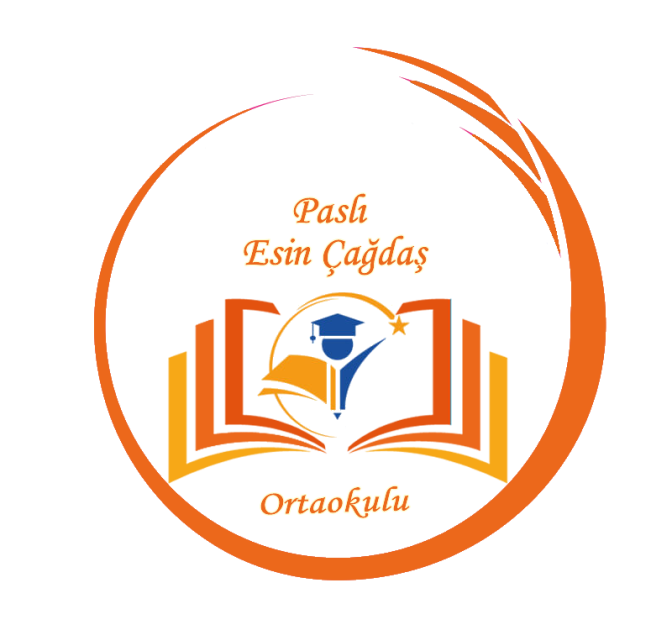 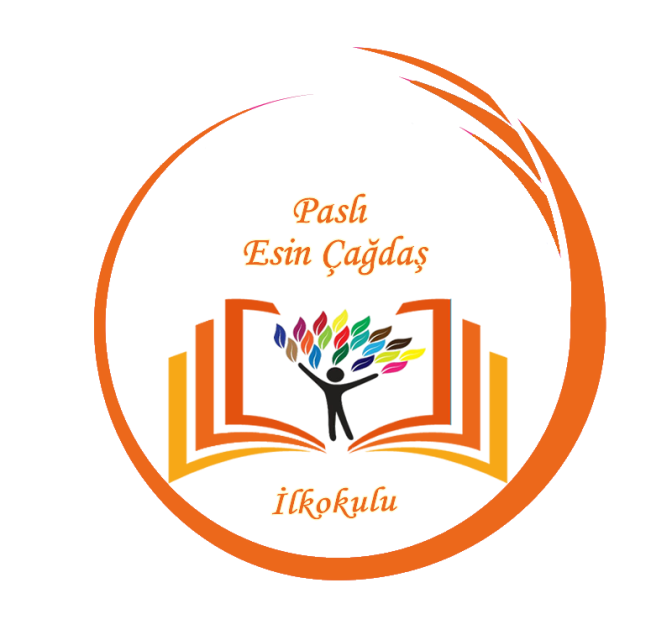 PASLI KÖYÜ ESİN ÇAĞDAŞ İLK / ORTA OKULU MÜDÜRLÜĞÜ2024-2028 STRATEJİK PLANI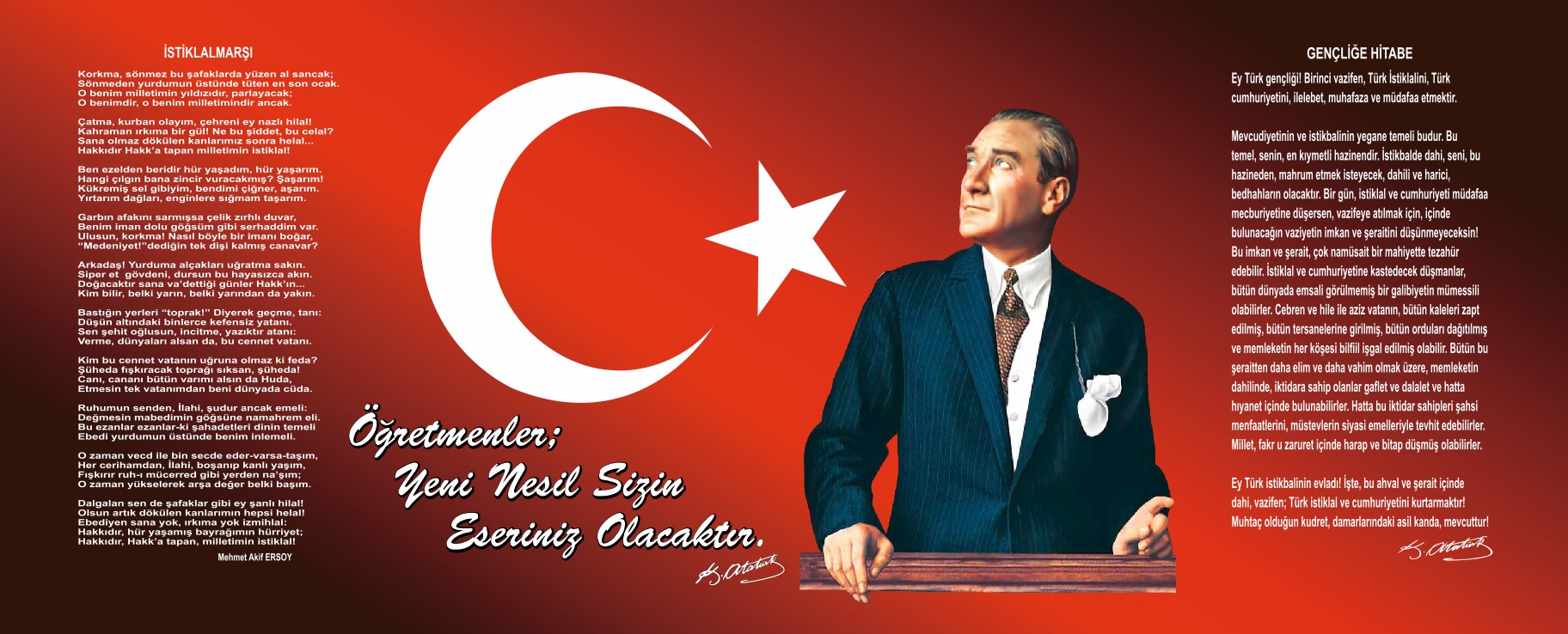 SUNUŞEğitimde mükemmeliyetin öncüsü olmayı vizyon edinen okulumuz, öğrencilerimize çağın gereksinimlerine uyum sağlayabilecekleri, liderlik yetenekleri geliştirebilecekleri ve toplumlarına faydalı bireyler olarak yetişebilecekleri bir ortam sunmayı amaçlamaktadır. Öğrencilerimizi sadece bilgiyle değil, aynı zamanda özgüvenle, sorumluluk duygusuyla ve etik değerlere bağlı olarak yetiştirmek, onları küresel vatandaşlar olarak donatmak en önemli vizyonumuzdur.Okulumuz, eğitimde öncü bir kurum olarak, her bir öğrencinin bireysel potansiyelini ortaya çıkarmaya odaklanmaktadır. Nitelikli eğitim kadromuz ve çağdaş öğretim metotları ile öğrencilere çok yönlü bir öğrenme deneyimi sunmayı amaçlamaktayız. Sadece akademik başarıya değil, aynı zamanda sosyal ve duygusal gelişime de önem vererek, öğrencilerimizi geleceğin liderleri olarak yetiştirmeyi hedefliyoruz. Eğitimde sürekli iyileşme ve gelişim anlayışımız, misyonumuzun temelini oluşturmaktadır.Öğrencilerimizin temel bilgi ve becerilere ek olarak eleştirel düşünme, problem çözme ve iletişim becerilerini geliştirmelerine odaklanarak akademik başarıyı artırmak, güncel teknolojik gelişmeleri eğitim süreçlerine entegre ederek, öğrencilerimizi dijital dünyaya hazırlamak, öğrencilerimizin topluma duyarlı, sorumluluk sahibi ve liderlik yeteneklerine sahip bireyler olarak yetişmelerini sağlamak ve ebeveyn İşbirliği temel hedeflerimizdendir.Bu hedefler, okulumuzun stratejik planını oluştururken temel aldığımız unsurlardır. Sürekli değerlendirme ve geri bildirim mekanizmalarını kullanarak, bu hedeflere ulaşmak için stratejiler geliştirip uygulamayı planlıyoruz.Betül ALTUNDALOkul MüdürüTakdim;Bizler Stratejik Planlama ekibi olarak okulumuzun durumunu ele aldık. 2028 yılı geleceğin neler getirebileceğini ve bunları nasıl fırsata çevirebileceğimizi düşünerek bir çalışma yaptık. Amacımız uygulanabilir bir planlama yapmak ve karşılaşabileceğimiz zorluklarla nasıl mücadele edeceğimize karar vermektir. Bu inanışla tüm paydaşların görüşlerini planımıza yansıtmaya, okulumuz ve çevremizin imkânlarını en iyi şekilde kullanmaya çalıştık. Bulunduğumuz konumu korumak ve zamanın ihtiyaçlarına göre yeniden planımızı gözden geçirip geleceğe göre plan yapmayı hedefledik. İnanıyoruz ki Stratejik Planımızın kapsadığı zaman diliminde ve daha sonrasında, bu sürecin bize kazandıracağı alışkanlık ve prensiplerle, daha başarılı, daha etkin ve ülkemize, halkımıza yakışır şekilde örnek hizmetler veren bir kurum olarak yolculuğumuza devam edeceğiz. STRATEJİK PLANLAMA EKİBİ BÖLÜM I: GİRİŞ ve PLAN HAZIRLIK SÜRECİ2024-2028 dönemi stratejik plan hazırlanması süreci Üst Kurul ve Stratejik Plan Ekibinin oluşturulması ile başlamıştır. Ekip tarafından oluşturulan çalışma takvimi kapsamında ilk aşamada durum analizi çalışmaları yapılmış ve durum analizi aşamasında paydaşlarımızın plan sürecine aktif katılımını sağlamak üzere paydaş anketi, toplantı ve görüşmeler yapılmıştır. Durum analizinin ardından geleceğe yönelim bölümüne geçilerek okulumuzun amaç, hedef, gösterge ve eylemleri belirlenmiştir. Çalışmaları yürüten ekip ve kurul bilgileri altta verilmiştir.STRATEJİK PLAN ÜST KURULU VE STRATEJİK PLAN EKİBİBÖLÜM II: DURUM ANALİZİ	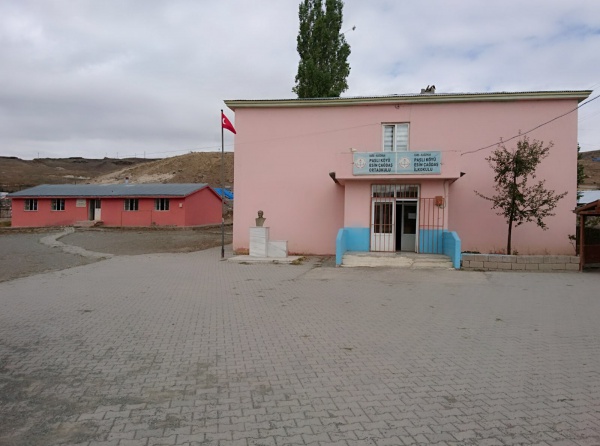 ÇALIŞAN BİLGİLERİOkulumuzun çalışanlarına ilişkin bilgiler altta yer alan tabloda belirtilmiştir.OKULUMUZ BİNA VE ALANLARI	Okulumuzun binası ile açık ve kapalı alanlarına ilişkin temel bilgiler altta yer almaktadır.Okul Yerleşkesine İlişkin Bilgiler SINIF ve ÖĞRENCİ BİLGİLERİOkulumuzda yer alan sınıfların öğrenci sayıları alttaki tabloda verilmiştir.Donanım ve Teknolojik KaynaklarımızTeknolojik kaynaklar başta olmak üzere okulumuzda bulunan çalışır durumdaki donanım malzemesine ilişkin bilgiye alttaki tabloda yer verilmiştir.Teknolojik Kaynaklar PAYDAŞ ANALİZİKurumumuzun temel paydaşları öğrenci, veli ve öğretmen olmakla birlikte eğitimin dışsal etkisi nedeniyle okul çevresinde etkileşim içinde olunan geniş bir paydaş kitlesi bulunmaktadır. Paydaşlarımızın görüşleri anket, toplantı, dilek ve istek kutuları, elektronik ortamda iletilen önerilerde dâhil olmak üzere çeşitli yöntemlerle sürekli olarak alınmaktadır.Paydaş anketlerine ilişkin ortaya çıkan temel sonuçlara altta yer verilmiştir : Öğrenci Anketi Sonuçları:Okulumuzdaki öğrenciler evreninin çeşitli yaş gruplarından rastgele öğrenci örneklem grubu olarak seçilmiştir. 100 öğrenciden 49’u anketi yanıtlamıştır. Bu örneklem grubunun ‘’Öğrenci Görüş ve Değerlendirmeleri’’ isimli anket formunu doldurmaları istenmiş ve yeterli zaman verilmiştir. Anket formumuz 13 adet katılım dereceli madde ve 1 adet görüş bildirmeli maddeden oluşmaktadır.Anket sonuçları 2024-2028 Paslı Esin Çağdaş İlk/Orta Okulu stratejik planının paydaş analizi bölümünde incelenecektir.Maddeler: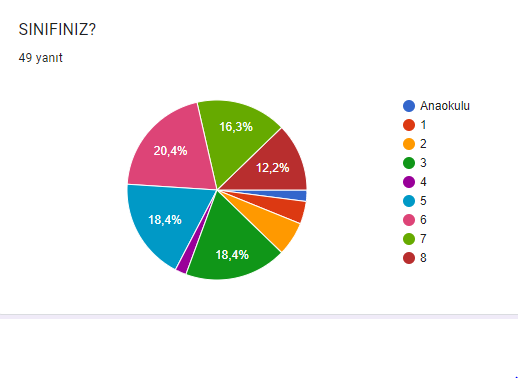 1	Öğretmenlerimle ihtiyaç duyduğumda rahatlıkla görüşebilirim.Maddesine öğrenci örneklem grubumuzdan %65,3 oranında kesinlikle katılıyorum. %34,7 oranında katılıyorum cevabı gelmiştir. 2	Okul müdürü ile ihtiyaç duyduğumda rahatlıkla konuşabiliyorum.Maddesine öğrenci örneklem grubumuzdan %57,1 oranında kesinlikle katılıyorum. %36,7 oranında katılıyorum %4,1 oranında kararsızım , %2 kesinlikle katılmıyorum cevabı gelmiştir. 3	Okulun rehberlik servisinden yeterince yararlanabiliyorum.Maddesine öğrenci örneklem grubumuzdan %40 oranında kesinlikle katılıyorum. %38,8 oranında katılıyorum %12 oranında kararsızım , %8  %12 oranında katılmıyorum cevabı gelmiştir.  4	Okula ilettiğimiz öneri ve isteklerimiz dikkate alınır.Maddesine öğrenci örneklem grubumuzdan %42,9 oranında kesinlikle katılıyorum. %42,9 oranında katılıyorum %12 oranında kararsızım , %2 katılmıyorum cevabı gelmiştir.  5	Okulda kendimi güvende hissediyorum.Maddesine öğrenci örneklem grubumuzdan %69,4 oranında kesinlikle katılıyorum. %26,5 oranında katılıyorum %2 oranında kararsızım cevabı gelmiştir.  6	Okulda öğrencilerle ilgili alınan kararlarda bizlerin görüşleri alınır.Maddesine öğrenci örneklem grubumuzdan %44,9 oranında kesinlikle katılıyorum. %36,7 oranında katılıyorum %6,1 oranında kararsızım , ve %10 oranında katılmıyorum cevabı gelmiştir.  7	Öğretmenler yeniliğe açık olarak derslerin işlenişinde çeşitli yöntemler kullanmaktadır.Maddesine öğrenci örneklem grubumuzdan %53,1 oranında kesinlikle katılıyorum. %38,8 oranında katılıyorum % 6,1 oranında kararsızım , % ve %2 oranında katılmıyorum cevabı gelmiştir.  8	Derslerde konuya göre uygun araç gereçler kullanılmaktadır.Maddesine öğrenci örneklem grubumuzdan %51 oranında kesinlikle katılıyorum. %42,9oranında katılıyorum %4 oranında kararsızım ve %2 oranında katılmıyorum cevabı gelmiştir.  9	Teneffüslerde ihtiyaçlarımı giderebiliyorum.Maddesine öğrenci örneklem grubumuzdan %63,3 oranında kesinlikle katılıyorum. %36,7 oranında katılıyorum cevabı gelmiştir.10	Okulun içi ve dışı temizdir.Maddesine öğrenci örneklem grubumuzdan %51 oranında kesinlikle katılıyorum. %30 oranında katılıyorum %10 oranında kararsızım  ve %6,1 oranında katılmıyorum cevabı gelmiştir11	Okulun binası ve diğer fiziki mekânlar yeterlidir.Maddesine öğrenci örneklem grubumuzdan %38,8 oranında kesinlikle katılıyorum. %30,6 oranında katılıyorum %22,4 oranında kararsızım , %4 katılmıyorum ve %4,1 oranında kesinlikle katılmıyorum cevabı gelmiştir.12	Okulumuzda yeterli miktarda sanatsal ve kültürel faaliyetler düzenlenmektedir.Maddesine öğrenci örneklem grubumuzdan %44,9 oranında kesinlikle katılıyorum. %34,7 oranında katılıyorum %10 oranında kararsızım , %6 katılmıyorum ve %4,1 oranında kesinlikle katılmıyorum cevabı gelmiştir.  14	 Katılımcılarımızın (öğrenci) okulumuzun olumlu ve olumsuz yönlerine ilişkin görüşleri şöyle sıralanabilir.Öğretmen Anketi Sonuçları:Okulumuzdaki öğretmenler evreninden 7 öğretmen örneklem grubu olarak seçilmiştir. Bu örneklem grubunun ‘’Öğretmen görüş ve Değerlendirmeleri’’ isimli anket formunu doldurmaları istenmiştir. Anket formumuz 13 adet katılım dereceli madde ve 1 adet görüş bildirmeli maddeden oluşmaktadır.Anket sonuçları 2024-2028 Paslı Esin Çağdaş İlk/Orta Okulu stratejik planının paydaş analizi bölümünde incelenecektir. Maddeler:1	Okulumuzda alınan kararlar, çalışanların katılımıyla alınır. Maddesine öğretmen örneklem grubumuzdan %71,4 oranında kesinlikle katılıyorum. %26,6 oranında katılıyorum cevabı gelmiştir. 2	Kurumdaki tüm duyurular çalışanlara zamanında iletilir.Maddesine öğretmen örneklem grubumuzdan %57,1 oranında kesinlikle katılıyorum. %42,9 oranında katılıyorum cevabı gelmiştir.3	Her türlü ödüllendirmede adil olma, tarafsızlık ve objektiflik esastır.Maddesine öğretmen örneklem grubumuzdan %57,1 oranında kesinlikle katılıyorum. %42,9 oranında katılıyorum cevabı gelmiştir.4	Kendimi, okulun değerli bir üyesi olarak görürüm.Maddesine öğretmen örneklem grubumuzdan %71,4 oranında kesinlikle katılıyorum. %28,6 oranında katılıyorum cevabı gelmiştir.5	Çalıştığım okul bana kendimi geliştirme imkânı tanımaktadır.Maddesine öğretmen örneklem grubumuzdan %42,9 oranında kesinlikle katılıyorum. %42,9 oranında katılıyorum ve %14,3 oranında kararsızım cevabı gelmiştir.6	Okul, teknik araç ve gereç yönünden yeterli donanıma sahiptir.Maddesine öğretmen örneklem grubumuzdan %28,6 oranında kesinlikle katılıyorum, %14,3 oranında katılıyorum , %42,9 oranında kararsızım, %14,3 oranında ise kesinlikle katılmıyorum cevabı gelmişti7	Okulda çalışanlara yönelik sosyal ve kültürel faaliyetler düzenlenir.Maddesine öğretmen örneklem grubumuzdan %42,9 oranında kesinlikle katılıyorum. %28,6 oranında katılıyorum, %14,3 oranında kararsızım cevapları gelirken %14,3 oranında katılımcı katılmıyorum cevabını vermiştir.8	Okulda öğretmenler arasında ayrım yapılmamaktadır. Maddesine öğretmen örneklem grubumuzdan %71, oranında kesinlikle katılıyorum. %14 oranında katılıyorum ,%14 oranında kesinlikle katılmıyorum cevabı gelmiştir.9	Okulumuzda yerelde ve toplum üzerinde olumlu etki bırakacak çalışmalar yapmaktadır.Maddesine öğretmen örneklem grubumuzdan %28,6 oranında kesinlikle katılıyorum. %57,1 oranında katılıyorum ve 14,3 kararsızım cevabı gelmiştir.10	Yöneticilerimiz, yaratıcı ve yenilikçi düşüncelerin üretilmesini teşvik etmektedir.Maddesine öğretmen örneklem grubumuzdan %85,7 oranında kesinlikle katılıyorum. %14,3 oranında katılıyorum cevabı gelmiştir.11	Yöneticiler, okulun vizyonunu, stratejilerini, iyileştirmeye açık alanlarını vs. çalışanlarla paylaşır.Maddesine öğretmen örneklem grubumuzdan %71,4 oranında kesinlikle katılıyorum. %28,6 oranında katılıyorum cevabı gelmiştir.12	Okulumuzda sadece öğretmenlerin kullanımına tahsis edilmiş yerler yeterlidir.Katılımcılar bu maddeye %42,9 oranında kesinlikle katılıyorum. %28,6 oranında katılıyorum ve %28,6 oranında kararsızım cevabını vermişlerdir.13	Alanıma ilişkin yenilik ve gelişmeleri takip eder ve kendimi güncellerim.Katılımcılar bu maddeye %28,6 oranında kesinlikle katılıyorum, %71,4 oranında katılıyorum cevabını vermişlerdir.14	 Katılımcılarımızın (öğretmen) okulumuzun olumlu ve olumsuz yönlerine ilişkin görüşleri şöyle sıralanabilir.Veli Anketi Sonuçları:Okulumuzda öğrencisi bulunan veliler evreninden rastgele veli örneklem grubu olarak seçilmiştir. Bu örneklem grubunun ‘’Veli görüş ve Değerlendirmeleri’’ isimli anket formunu doldurmaları istenmiştir. Gönderilen anketleri 30 veli cevaplamıştır. Anket formumuz 13 adet katılım dereceli madde ve 1 adet görüş bildirmeli maddeden oluşmaktadır.Anket sonuçları 2024-2028 Paslı Esin Çağdaş İlk/Orta Okulu stratejik planının paydaş analizi bölümünde incelenecektir.1	İhtiyaç duyduğumda öğretmenlerimizle rahatlıkla görüşebiliyorum.Maddesine veli örneklem grubumuzdan %76,7 oranında kesinlikle katılıyorum. %23,3 oranında katılıyorum cevabı gelmiştir.  2	İhtiyaç duyduğumda okul idaremizle görüşebiliyorum.Maddesine veli örneklem grubumuzdan %80 oranında kesinlikle katılıyorum. %20 oranında katılıyorum cevabı gelmiştir.  3	Öğrencimle ilgili konularda okulda rehberlik hizmeti alabiliyorum.Maddesine veli örneklem grubumuzdan %46,7 oranında kesinlikle katılıyorum. %40 oranında katılıyorum %10 oranında kararsızım , %3 oranında katılmıyorum cevabı gelmiştir.  4	Okula ilettiğim istek ve şikâyetlerim dikkate alınıyor. Maddesine veli örneklem grubumuzdan %36,7 oranında kesinlikle katılıyorum. %50 oranında katılıyorum %10 oranında kararsızım ve %3,3 oranında katılmıyorum cevabı gelmiştir.  5	Öğretmenler yeniliğe açık olarak derslerin işlenişinde çeşitli yöntemler kullanmaktadır.Maddesine veli örneklem grubumuzdan %60 oranında kesinlikle katılıyorum. %30 oranında katılıyorum %10 oranında kararsızım cevabı gelmiştir. 6	Okulda yabancı kişilere karşı güvenlik önlemleri alınmaktadır. Maddesine veli örneklem grubumuzdan %53,3 oranında kesinlikle katılıyorum. %26,7 oranında katılıyorum %13 oranında kararsızım , %3,3 oranında katılmıyorum ve %3,3 kesinlikle katılmıyorum cevabı gelmiştir7	Okulda bizleri ilgilendiren kararlarda görüşlerimiz dikkate alınır. Maddesine veli örneklem grubumuzdan %50 oranında kesinlikle katılıyorum. %43,3 oranında katılıyorum %6,7 oranında oranında katılmıyorum cevabı gelmiştir.  8	E-Okul Veli Bilgilendirme Sistemi ile okulun internet sayfasını düzenli olarak takip ediyorum.Maddesine veli örneklem grubumuzdan %46,7 oranında kesinlikle katılıyorum. %33,3 oranında katılıyorum %3,3 oranında kararsızım , %10 katılmıyorum ve %6,7 oranında kesinlikle katılmıyorum cevabı gelmiştir.  9	Çocuğumun okulunu sevdiğini ve öğretmenleriyle iyi anlaştığını düşünüyorum.Maddesine veli örneklem grubumuzdan %70 oranında kesinlikle katılıyorum. %30 oranında katılıyorum cevabı gelmiştir.  10	Okul, teknik araç ve gereç yönünden yeterli donanıma sahiptir.Maddesine veli örneklem grubumuzdan %30 oranında kesinlikle katılıyorum. %23,3 oranında katılıyorum %26,7 oranında kararsızım , %13,3 katılmıyorum ve %6,7 oranında kesinlikle katılmıyorum cevabı gelmiştir. 11	Okul her zaman temiz ve bakımlıdır.Maddesine veli örneklem grubumuzdan %44 oranında kesinlikle katılıyorum. %20 oranında katılıyorum %8 oranında kararsızım , %4 kısmen katılıyorum ve %24 oranında katılmıyorum cevabı gelmiştir.  12	Okulun binası ve diğer fiziki mekânlar yeterlidir.Maddesine veli örneklem grubumuzdan %36,7oranında kesinlikle katılıyorum. %23,3 oranında katılıyorum %13 oranında kararsızım , %20 katılmıyorum ve %6,7 oranında kesinlikle katılmıyorum cevabı gelmiştir.  13	Okulumuzda yeterli miktarda sanatsal ve kültürel faaliyetler düzenlenmektedir.Maddesine veli örneklem grubumuzdan %50 oranında kesinlikle katılıyorum. %23,3oranında katılıyorum %10 oranında kararsızım , %13,3 katılmıyorum ve %3,3 oranında kesinlikle katılmıyorum cevabı gelmiştir14	 Katılımcılarımızın (veli) okulumuzun olumlu ve olumsuz yönlerine ilişkin görüşleri şöyle sıralanabilir.GZFT (Güçlü, Zayıf, Fırsat, Tehdit) Analizi Okulumuzun temel istatistiklerinde verilen okul künyesi, çalışan bilgileri, bina bilgileri, teknolojik kaynak bilgileri ve gelir gider bilgileri ile paydaş anketleri sonucunda ortaya çıkan sorun ve gelişime açık alanlar iç ve dış faktör olarak değerlendirilerek GZFT tablosunda belirtilmiştir. Dolayısıyla olguyu belirten istatistikler ile algıyı ölçen anketlerden çıkan sonuçlar tek bir analizde birleştirilmiştir. Kurumun güçlü ve zayıf yönleri donanım, malzeme, çalışan, iş yapma becerisi, kurumsal iletişim gibi çok çeşitli alanlarda kendisinden kaynaklı olan güçlülükleri ve zayıflıkları ifade etmektedir ve ayrımda temel olarak okul müdürü/müdürlüğü kapsamından bakılarak iç faktör ve dış faktör ayrımı yapılmıştır. İçsel Faktörler Dışsal Faktörler Gelişim ve Sorun AlanlarıGelişim ve sorun alanları analizi ile GZFT analizi sonucunda ortaya çıkan sonuçların planın geleceğe yönelim bölümü ile ilişkilendirilmesi ve buradan hareketle hedef, gösterge ve eylemlerin belirlenmesi sağlanmaktadır. Gelişim ve sorun alanları ayrımında eğitim ve öğretim faaliyetlerine ilişkin üç temel tema olan Eğitime Erişim, Eğitimde Kalite ve kurumsal Kapasite kullanılmıştır. Eğitime erişim, öğrencinin eğitim faaliyetine erişmesi ve tamamlamasına ilişkin süreçleri; Eğitimde kalite, öğrencinin akademik başarısı, sosyal ve bilişsel gelişimi ve istihdamı da dâhil olmak üzere eğitim ve öğretim sürecinin hayata hazırlama evresini; Kurumsal kapasite ise kurumsal yapı, kurum kültürü, donanım, bina gibi eğitim ve öğretim sürecine destek mahiyetinde olan kapasiteyi belirtmektedir.Gelişim ve sorun alanlarına ilişkin GZFT analizinden yola çıkılarak saptamalar yapılırken yukarıdaki tabloda yer alan ayrımda belirtilen temel sorun alanlarına dikkat edilmesi gerekmektedir.Gelişim ve Sorun AlanlarımızBÖLÜM III: MİSYON, VİZYON VE TEMEL DEĞERLEROkul Müdürlüğümüzün Misyon, vizyon, temel ilke ve değerlerinin oluşturulması kapsamında öğretmenlerimiz, öğrencilerimiz, velilerimiz, çalışanlarımız ve diğer paydaşlarımızdan alınan görüşler, sonucunda stratejik plan hazırlama ekibi tarafından oluşturulan Misyon, Vizyon, Temel Değerler; Okulumuz üst kurulana sunulmuş ve üst kurul tarafından onaylanmıştır.MİSYONUMUZ Tutkuyla ve kararlı bir şekilde çok çalışarak, araştırarak, kaliteyi ön planda tutarak ve gençleri sevgiyle kucaklayarak gelecek nesillerin hizmetinde olmak.Ve böylece çocuklarımızın; ülkemizde ve dünyada hayal ettikleri lise ve üniversitelere yerleşerek, öz güvenleri yüksek, başarılı, ülkesi ve insanlığa yararlı bireyler olarak yetişmelerini sağlamak.VİZYONUMUZ Bilimsel ve akademik eğitim ile öğrencilerini başarıya hazırlayan, kişiye özgü rehberlik hizmetleriyle fark yaratan dünya çapında okul olmak.TEMEL DEĞERLERİMİZ Global standartlarda, yenilikçi eğitim anlayışını benimseyerek, tüm çalışmalarında kaliteyi ön planda tutarak, problemlere karşı sonuç odaklı yaklaşımıyla gençlere örnek oluşturarak, yeni kuşakları “iyi insan olma” bilinciyle yetiştirerek öğrencilerini başarılı bir geleceğe hazırlamakBÖLÜM IV: AMAÇ, HEDEF VE EYLEMLERTEMA I: EĞİTİM VE ÖĞRETİME ERİŞİMEğitim ve öğretime erişim okullaşma ve okul terki, devam ve devamsızlık, okula uyum ve oryantasyon, özel eğitime ihtiyaç duyan bireylerin eğitime erişimi, yabancı öğrencilerin eğitime erişimi ve hayat boyu öğrenme kapsamında yürütülen faaliyetlerin ele alındığı temadır.Stratejik Amaç 1: Kayıt bölgemizde yer alan çocukların okullaşma oranlarını artıran, öğrencilerin uyum ve devamsızlık sorunlarını gideren etkin bir yönetim yapısı kurulacaktır.  Stratejik Hedef 1.1.  Kayıt bölgemizde yer alan çocukların okullaşma oranları artırılacak ve öğrencilerin uyum ve devamsızlık sorunları da giderilecektir. Performans Göstergeleri EylemlerTEMA II: EĞİTİM VE ÖĞRETİMDE KALİTENİN ARTIRILMASIEğitim ve öğretimde kalitenin artırılması başlığı esas olarak eğitim ve öğretim faaliyetinin hayata hazırlama işlevinde yapılacak çalışmaları kapsamaktadır. Bu tema altında akademik başarı, sınav kaygıları, sınıfta kalma, ders başarıları ve kazanımları, disiplin sorunları, öğrencilerin bilimsel, sanatsal, kültürel ve sportif faaliyetleri ile istihdam ve meslek edindirmeye yönelik rehberlik ve diğer mesleki faaliyetler yer almaktadır. Stratejik Amaç 2: Öğrencilerimizin gelişmiş dünyaya uyum sağlayacak şekilde donanımlı bireyler olabilmesi için eğitim ve öğretimde kalite artırılacaktır.Stratejik Hedef 2.1.  Öğrenme kazanımlarını takip eden ve velileri de sürece dâhil eden bir yönetim anlayışı ile öğrencilerimizin akademik başarıları ve sosyal faaliyetlere etkin katılımı artırılacaktır.Performans GöstergeleriEylemlerTEMA III: KURUMSAL KAPASİTEStratejik Amaç 3: Eğitim ve öğretim faaliyetlerinin daha nitelikli olarak verilebilmesi için okulumuzun kurumsal kapasitesi güçlendirilecektir. Performans GöstergeleriEylemlerV. BÖLÜM: MALİYETLENDİRME2024-2028 Stratejik Planı Faaliyet/Proje Maliyetlendirme TablosuVI. BÖLÜM: İZLEME VE DEĞERLENDİRMEOkulumuz Stratejik Planı izleme ve değerlendirme çalışmalarında 5 yıllık Stratejik Planın izlenmesi ve 1 yıllık gelişim planın izlenmesi olarak ikili bir ayrıma gidilecektir. Stratejik planın izlenmesinde 6 aylık dönemlerde izleme yapılacak denetim birimleri, il ve ilçe millî eğitim müdürlüğü ve Bakanlık denetim ve kontrollerine hazır halde tutulacaktır.Yıllık planın uygulanmasında yürütme ekipleri ve eylem sorumlularıyla aylık ilerleme toplantıları yapılacaktır. Toplantıda bir önceki ayda yapılanlar ve bir sonraki ayda yapılacaklar görüşülüp karara bağlanacaktır. İMZA SİRKÜSÜTablo: STRATEJİK PLAN ÜST KURULUTablo: STRATEJİK PLAN ÜST KURULUTablo: STRATEJİK PLAN ÜST KURULUSIRA NOADI SOYADI                      GÖREVİ1Betül ALTUNDALOKUL MÜDÜRÜ2Erdinç YILMAZMÜDÜR YARDIMCISI3Gönül AVCILARÖĞRETMEN4İlhan AYDINOKUL AİLE BİRLİĞİ BAŞKANI5Cevat AYDINOKUL AİLE BİRLİĞİ YÖNETİM KURULU ÜYESİTablo: STRATEJİK PLANLAMA EKİBİTablo: STRATEJİK PLANLAMA EKİBİTablo: STRATEJİK PLANLAMA EKİBİSIRA NOADI SOYADI                      GÖREVİ1Erdinç YILMAZMÜDÜR YARDIMCISI 2Süleyman Bahadır GÜNEŞÖĞRETMEN3Gönül AVCILARÖĞRETMEN4Hadi HOŞMANÖĞRETMEN5Özcan AYDEMİRÖĞRETMENTablo : KURUM KİMLİK BİLGİSİTablo : KURUM KİMLİK BİLGİSİKurum Adı PASLI ESİN ÇAĞDAŞ İLK/ORTA OKULUKurum Statüsü   √ Kamu                        ÖzelKurumda Çalışan Personel SayısıYönetici              :2Öğretmen           :7Memur                :0Hizmetli              :1Öğrenci Sayısı( Ocak 2019)İlk okul: 33Orta okul: 67Öğretim Şekli   √ Normal                    İkiliKURUM İLETİŞİM BİLGİLERİKURUM İLETİŞİM BİLGİLERİKurum Telefonu / FaxTel. : 0474.370.13.00Faks :-Kurum Web Adresihttp://pasliesincagdasilkokulu.meb.k12.tr/http://pasliesincagdasortaokulu.meb.k12.trKurum Adresi Mahalle        : Paslı köyü Posta Kodu :36700 İlçe               :  Kağızman İli                  : KarsKurum MüdürüBetül ALTUNDALKurum Müdür YardımcısıErdinç YILMAZTablo : ÇALIŞAN BİLGİLERİTablo : ÇALIŞAN BİLGİLERİTablo : ÇALIŞAN BİLGİLERİTablo : ÇALIŞAN BİLGİLERİUnvanErkekKadınToplamOkul Müdürü ve Müdür Yardımcısı112Okul Öncesi Öğretmeni011Sınıf Öğretmeni112Branş Öğretmeni224Rehber Öğretmen000İdari Personel000Yardımcı Personel101Güvenlik Personeli000Toplam Çalışan Sayıları5510 Tablo: OKUL BÖLÜMLERİ Tablo: OKUL BÖLÜMLERİÖzel AlanlarVarYokOkul Kat Sayısı2Çok Amaçlı Salon√Derslik Sayısı10Çok Amaçlı Saha√Derslik Alanları (m2)250 m2Kütüphane√Kullanılan Derslik Sayısı10Fen Laboratuvarı√Şube Sayısı10Bilgisayar Laboratuvarı√İdari Odaların Alanı (m2)16 m2İş Atölyesi√Öğretmenler Odası (m2)16 m2Beceri Atölyesi√Okul Oturum Alanı (m2)400 m2Pansiyon√Okul Bahçesi (Açık Alan)(m2)1600 m2Okul Kapalı Alan (m2)350 m2Sanatsal, bilimsel ve sportif amaçlı toplam alan (m2)210 m2Kantin (m2)YOKTuvalet Sayısı5Diğer (………….)Tablo : SINIF ve ÖĞRENCİ BİLGİLERİTablo : SINIF ve ÖĞRENCİ BİLGİLERİTablo : SINIF ve ÖĞRENCİ BİLGİLERİTablo : SINIF ve ÖĞRENCİ BİLGİLERİTablo : SINIF ve ÖĞRENCİ BİLGİLERİTablo : SINIF ve ÖĞRENCİ BİLGİLERİTablo : SINIF ve ÖĞRENCİ BİLGİLERİTablo : SINIF ve ÖĞRENCİ BİLGİLERİSINIFIKızErkekToplamSINIFIKızErkekToplamANASINIFI3367/A88161/A SINIFI3368/A79162/A2353/A93124/A2245/A84146/A17421Tablo: TEKNOLOJİK KAYNAKLARTablo: TEKNOLOJİK KAYNAKLARTablo: TEKNOLOJİK KAYNAKLARTablo: TEKNOLOJİK KAYNAKLARAkıllı Tahta Sayısı9TV Sayısı0Masaüstü Bilgisayar Sayısı6Yazıcı Sayısı3Taşınabilir Bilgisayar Sayısı0Fotokopi Makinası Sayısı2Projeksiyon Sayısı0İnternet Bağlantı HızıADSL (8 Mbit)Olumlu (Başarılı) yönlerimizOlumsuz (başarısız) yönlerimiz1Zeka oyunları, satranç vb. araç gereçler eğlenceli ve yeteri kadar mevcuttur.Ana sınıfı oyuncaklarının eski oluşu.2Öğretmenlerimiz bizleri dinler, bizlere karşı anlayışlı davranırlar.Kantinimiz yok3Öğretmenlerimizin yanında kendimizi güvende hissediyoruz.Futbol sahamız bozuk ve dersler için yetersiz.4Okulumuz kütüphanesinde yeterli kaynak varTeknoloji sınıfımız yok.5Okulumuz hijyenik.Okul binamız küçük ve yetersiz6Bizlerin istek, görüş, önerileri dikkate alınır.Tiyatro ile ilgili etkinliklerimiz yok7Öğretmenlerimiz sorunlarımızla ilgilenir.Kütüphanede yeterli alan yok8Koridorlarda bulunan çizimler çok dikkat çekiciDaha fazla sanatsal kültürel etkinlik yapılmalı.9Öğrenciler arasında ayrım yapılmaz. Okulumuzda rehber öğretmen yok10Dersleri hiç sıkılmadan işleniyor.Okul binasının eski olması.11Sınıf duvarlarımızda görsel materyaller bulunur.Dini eğitimin az olması.12Öğretmenlerimiz bize önem verdiklerini hissettiriyorlar.Arka bahçenin kullanışsız oluşu13Ders içi etkinlikler yeterli ve verimlidir.Oyun parkının yetersiz olması14Öğretmenler öğrenciler için oldukça çabalıyorlar.Okulun yeterince ısıtılmaması ve pencerelerin arasından soğuk gelmesiOlumlu (Başarılı) yönlerimizOlumsuz (başarısız) yönlerimiz1Öğretmenler ve idare arasındaki ilişkiOkulumuzda öğretmenler için yeterli alan yok2Kararların ortak alınması, yöneticilerin paylaşımda bulunmasıSportif faaliyetler için yeterli alan yok3Öğrenci veli öğretmen işbirliğinin sağlıklı temeller üstüne kurulmasıOkulumuzda rehber öğretmen bulunmadığı için rehberlik çalışmaları alt düzeydedir.4Başarı odağının yanı sıra insan ilişkilerinin de önemseniyor oluşuBazı disiplin uygulamaları5Yardımlaşma ve fikir alışverişinin oluşu 6Plan- program ayarlamaları7Yöneticilerin adil olması, öğretmenlere sevgi-saygı çerçevesinde olan yaklaşım8Öğretmenler arası dayanışmanın olması9Okulun imkanları diğer köy okullarına nazaran yeterli durumdadır.10Güçlü iletişimOlumlu (Başarılı) yönlerimizOlumsuz (başarısız) yönlerimiz1İşini doğru yapan idareciler ve ilgili öğretmenlerOkul çevreden gelecek tehditlere açık2İlgili ve başarılı öğretmenlerin bulunmasıDonanımsal yetersizlik (bilgisayar, kütüphane kaynakları v.b.)3Veli görüşleri ve öğrenci görüşleri dikkate alınır.Okul binasının eski olması4Öğretmen öğrenci ilişkilerinin iyi olmasıTaşımalı öğrencilerin servislerinin okula çok erken varması5Öğretmen veli iletişiminin iyi olmasıTemizliğe daha fazla özen gösterilmeli6Velilerin gerekli konularda bilgilendirilmesiAna sınıfı oyuncakları7Öğretmenlerin akademik başarıyı önemsemesi ve bu doğrultuda çalışmasıBirleştirilmiş sınıfların olması.8Kütüphane ve sahanın aktif kullanılması9Tertipli,düzenli, temiz okulTablo :GÜÇLÜ YÖNLERTablo :GÜÇLÜ YÖNLERÖğrencilerSpor faaliyetlerine karşı yoğun ilgi ve istekleri,zeka ve masa oyunlarına karşı yetenek sahibi olmaları,okul kültürüne uyum sağlamaları,ahlaki ve toplumsal değerlere bağlı birey rolü üstlenmeleri.ÇalışanlarSaygı, sevgi, özveri, işbirliği içinde çalışan; sorumluluk almaktan kaçınmayan, okul kültürünü benimsemiş personelin olmasıVelilerOkul ile iletişimde aktifBina ve YerleşkeKars- Kağızman yolu üzerinde bulunması nedeniyle diğer köylere nazaran ulaşımın kolay olmasıDonanımBilgisayarlarımızın, her sınıfta bulunan akıllı tahtalarımızın ve yeterli sayıda fotokopi makinelerimizin aktif olması.BütçeArtık bakanlık tarafından okula ait bütçe oluşturulmasıYönetim SüreçleriDinamik kendini yenileyen bir personel kadrosuna sahip olunması, yönetim adına da kolaylaştırıcı bir yapı sergilemektedir.İletişim SüreçleriOkul çalışanları, veliler ve öğrenciler arasında güçlü bağlar kurulmuş olmasıVbTablo: ZAYIF YÖNLERTablo: ZAYIF YÖNLERÖğrencilerAkademik başarının istenen düzeyde olmaması,okul sonrası dersler konusunda fazla ilgili ve duyarlı olunmaması,genel olarak disiplinli,özverili ve azimli davranışların sergilenmemesi,ders esnasında dikkat eksiklikleri ve tam konsantrasyonun sağlanmaması.ÇalışanlarTeknoloji çağı gerekliliklerine uygun şekilde kendilerini güncellememeleri,öğrencilerin bireysel farklılıklarının bazı zamanlarda fark etmeden göz ardı edilmesi,okulumuzda rehberlik servisinin olmaması nedeniyle öğrencilerin kişisel ve sosyal olarak tam tanınmamasına bağlı olarak yapılan hatalara karşı profesyonel şekilde yaklaşılamaması ve gerekli düzeyde yardım sunulamaması.VelilerOkula karşı ilgisiz ve duyarsız olmaları, gerekli okul ziyaretlerini  yapmamaları,veli toplantılarına katılımın istenen düzeyde olmaması,öğrencilere karşı yeterli ilgiyi göstermemeleri,öğretmenlerin oluşturmaya çalıştığı işbirliği sahasını reddetmeleri,maddi ve manevi desteği çoğunlukla okul ve çalışanlarından ummaları,evde yapılması gereken ders takiplerini evde yapmamaları. Çocuklarına karşı empati yoksunluğuBina ve YerleşkeOkul binasının ve fiziksel şartlarının öğrenci-öğretmen beklenti ve ihtiyaçlarını karşılayamaması, derslik sayısının yetersiz olması, öğretmenler odasının ve kütüphanenin küçük olması. Malzeme odalarının, depoların olmaması veya yetersiz kalması.DonanımBilişim derslerinde kullanılacak bilişim sınıfından ve fen laboratuvarından yoksun olması.BütçeOkulumuza ait bir okul aile birliği geliri yoktur. Yönetim SüreçleriHızlı değişen personel kadrosu yeni alışım süreçlerini beraberinde getirmektedir. Bu sürece adapte olma yönetim adına bir takım dezavantajları beraberinde getirmektedir.İletişim SüreçleriToplumuzun en büyük sorunlarından bir tanesi olan empati kurma maalesef başlı başına bir eksikliğimiz. Yaptığımız işlerde destek bulmamak ve birlikte çalışma ekibinin bu yönde düşüncelerden eksik kalması birtakım sorunların oluşmasına ve negatif bir bakış açısına sahip olmayı beraberinde getirmektedir.Vb-Tablo: FIRSATLARTablo: FIRSATLARPolitikDüşünce yapısı olarak ortak bir payda da toplanma fırsatıEkonomikGenel olarak bulunduğumuz çevre tarım ve hayvancılıkla geçimini sağlamaktaSosyolojikErkeğin egemen olduğu bir yapı ve erkekler genelde dışarıdaki bir takım işlerde çalıştığından dolayı veli ziyaretçilerimiz kadın ağırlıkta olması Dağılmış parçalanmış ailelerin çok fazla görülmemesiYabancı ve mevsimlik öğrenci sorunu yaşamamamızTeknolojikSınıflarımızda akıllı tahtaların mevcut olmasıMevzuat-Yasal-EkolojikDoğayla iç içe olmamız ve bazı derslerin gündelik hayata daha kolay adapte edilmesi.Tablo: TEHDİTLERTablo: TEHDİTLERPolitikEkonomikSosyolojikAileler arasında çıkan gerginlikler zaman zaman çocuklara yansımakta dolaylı yoldan okulu etkilemektedir.TeknolojikMevzuat-YasalEkolojikKöy içinde sahipsiz köpeklerin oluşu, öğrencilerin okula gelmekte sorun yaşaması.Eğitime ErişimEğitimde KaliteKurumsal KapasiteOkullaşma OranıAkademik BaşarıKurumsal İletişimOkula Devam/ DevamsızlıkSosyal, Kültürel ve Fiziksel GelişimKurumsal YönetimOkula Uyum, OryantasyonSınıf TekrarıBina ve YerleşkeÖzel Eğitime İhtiyaç Duyan Bireylerİstihdam Edilebilirlik ve YönlendirmeDonanımYabancı ÖğrencilerÖğretim YöntemleriTemizlik, HijyenHayatboyu ÖğrenmeDers araç gereçleriİş Güvenliği, Okul GüvenliğiTaşıma ve servis 1.TEMA: EĞİTİM VE ÖĞRETİME ERİŞİM 1.TEMA: EĞİTİM VE ÖĞRETİME ERİŞİM1Okulumuz çevresinde okul çağında olup okula kayıt yaptırmayan öğrenci bulunmamaktadır.2Köy okulu olmasına rağmen kız çocuklarının okuma oranı yüksektir. Velilerimiz bu konuda bilinçli hareket etmektedir.3Okulumuzda 2023-2024 Eğitim Öğretim Yılı I. Dönemde 20 gün üstünde devamsızlık yapan öğrenci sayımız %10 oranındadır. Devamsızlık sorunu olan öğrencilerimizin çoğu öğretim çağı dışında olup devamsızlık yapmaktadır.4Köyün geçim kaynağı hayvancılık olmasından ve özellikle ortaokul öğrencilerimizin ailelerine yardım etmesinden dolayı devamsızlık yaptığı görülmektedir.5Okulumuzda, oryantasyon haftasında veli öğretmen işbirliği içinde öğrencilerin uyumu sağlanmaktadır.6Orta okula yeni başlayan 5.sınıf öğrencilerimizin bir kısmı taşımalı olup servis sıkıntısı yaşaması sebebiyle oryantasyon haftasına katılamamaktadır.7Nadir olarak görülse de kız çocuklarının resmi yürürlükteki yaş sınırının altında olmasına rağmen evlendirilmesi ile durumu yaşayan kız çocuğunun ve kardeşlerinin okula olan ilgisinin azalması.2.TEMA: EĞİTİM VE ÖĞRETİMDE KALİTE2.TEMA: EĞİTİM VE ÖĞRETİMDE KALİTE1Öğrencilerimizin sınıf içinde istekli olmasına karşın ailelerin farklı sebeplere bağlı olarak çocukların ilgi ve isteklerini evde karşılayamamaları, destek olmamaları, aile içinde rehberlik etmemeleri. Çocuğun akademik başarısını düşürmektedir.2Köyümüzde geniş aile yaşantısının devam etmesi sonucunda evlerin kalabalık olması, öğrencilerin evde ders çalışacak ortamının olmaması ev ortamının maddi yetersizliklerden etkilenmesi, maddi durumu iyi bile olsa ailelerin çocuklarına yeterli değeri göstermemesi akademik başarıyı düşürmektedir.3Okul aile çocuk işbirliği üçgeninde tüm maddi kaynağın okul ve okul personelince karşılanmasının talep edilmesi, çocuğun akademik başarısızlığının sadece okul personeline mal edilmesi.4İmkânsızlıklar nedeniyle sosyal ve kültürel etkinliklerin sayısı azdır.5Okulumuzda sınıf tekrarı yapan öğrenci sayısı azdır.6Mezun olan öğrencilerimizin ilgi, yetenek, akademik başarılarına göre çeşitli liselere yönlendirilmeleri yapılmaktadır. Ortaokuldan mezun olduktan çeşitli sebeplerle sonra liseye devam etmeyen öğrenci oranı %5-%10 oranındadır.3.TEMA: KURUMSAL KAPASİTE3.TEMA: KURUMSAL KAPASİTE1İdare-öğretmen, öğretmen-öğretmen, idare-öğrenci, öğretmen-öğrenci iletişimsel becerileri üst düzeydedir. Genelde iletişim süreçleri sevgi,saygı, hoşgörü içinde sürdürülüp işbirliği ile sonuçlanır.2Öğretmen- veli iletişiminde velinin zaman zaman umursamazlığı, okula gelmemesi ve öğretmenle birebir görüşmek istememesi gibi pürüzlerle karşılaşsak da iletişim süreçlerini sürdürür.Her öğrenci velisine ulaşmaya gayret ederiz.3Öğrenci-öğrenci iletişiminde saygı ve empati göze çarpsa da bazı öğrencilerimizin aralarında Kürtçe konuşması Kürtçe bilmeyen öğrencilerin arkadaş ortamından uzaklaşmasına neden olmaktadır. Öğrencilerimiz arasında yüksek düzeyde  zorbalık bulunmamaktadır.4Kurum yönetimi ilgili konularda paydaşlarının fikirlerini dinler. Ortak kararlar alınır. Alınan kararlar ivedilikle uygulanır. Ve sonuçları yine paydaşlarla birlikte değerlendirir.5Okul binamız öğrenci ve öğretmen beklentilerini karşılayamamaktadır. Okul binasının küçük olması nedeniyle; derslik sayısı yetersiz kalmaktadır. Okulun birden fazla binasının olması güvenlik önlemlerini zorlaştırmaktadır. Ek binadaki öğrencilerin ihtiyaçlarını gidermek için bahçeden geçip ana binaya gitmeleri gerekmektedir. Okul bahçesinin düzene ihtiyacı olup bahçedeki oyun parkının yenilenmesi ve öğrenci sayısının dikkate alınarak büyütülmesi gerekmektedir. Bahçe alanında sabitlenmiş çöp kutuları yoktur.6İlimizde hüküm süren iklim sebebiyle okulumuzda mevcut olan açık spor alanı kış aylarında kullanıma uygun olmamakta ihtiyacı karşılayamamaktadır.7Okulumuz öğrencilerimizin çeşitli faaliyetlerde bulunmasını sağlayacak çok amaçlı salondan mahrumdur. Belirli günler ve haftalar, anma törenleri bahçede yapılsa da okulumuzun çok amaçlı salona ihtiyacı vardır.8Okulumuz anasınıfı eski lojman olup çocukların gelişim düzeylerine göre dizayn edilmemiştir. Anasınıfı iki küçük odadan ibaret olup gereken oyun alanlarından mahrumdur.9Okulumuzda kantin bulunmamaktadır. Yiyecek içecek temini konusunda sıkıntı yaşanmaktadır.10Okulumuzda öğretmenler için ayrılan alan öğretmen sayımıza yeterli olmamaktadır. 11Çocuklarımızın bilişim dersinde kullanacakları teknoloji sınıfının bulunmaması sebebiyle çocuklarımızın bilişim dersi verimsiz geçmektedir.12Okulumuzda mevcut olan kütüphanemiz çok küçük bir alana kurulmuş olup öğrencilerimizin kütüphaneden yararlanması zor hale gelmektedir.13Dersler için gerekli olan materyallerin çoğu öğretmenlerimiz tarafından temin edilmektedir.14Okulumuzda pano sayısı yeterlidir.15 Okulumuzda öğretmen-idare odalarındaki bilgisayarlar yeterli donanımda olup, sınıflarımızdaki akıllı tahtalar öğrencilerimizin ihtiyacına cevap vermektedir.Ancak bu donanımların arızalanması durumunda teknik destek alınamamaktadır.NoPERFORMANSGÖSTERGESİMevcutMevcutHEDEFHEDEFHEDEFHEDEFHEDEFHEDEFNoPERFORMANSGÖSTERGESİ2023202420242025202620272028PG.1.1.aKayıt bölgesindeki öğrencilerden okula kayıt yaptıranların oranı (%)%100%100%100%100%100%100%100PG.1.1.bİlkokul birinci sınıf öğrencilerinden en az bir yıl okul öncesi eğitim almış olanların oranı (%)(ilkokul)%66%80%80%85%90%95%97PG.1.1.c.Okula yeni başlayan öğrencilerden oryantasyon eğitimine katılanların oranı (%)%60%65%65%70%75%80%85PG.1.1.d.Bir eğitim ve öğretim döneminde 20 gün ve üzeri devamsızlık yapan öğrenci oranı (%)%10%9%9%8%7%5%2PG.1.1.f.Okulun özel eğitime ihtiyaç duyan bireylerin kullanımına uygunluğu (0-1)0PG.1.1.g.Hayatboyu öğrenme kapsamında açılan kurslara devam oranı (%) (halk eğitim)%0%15%15%25%35%40%45PG.1.1.h.Hayatboyu öğrenme kapsamında açılan kurslara katılan kişi sayısı (sayı) (halkeğitim)0NoEylem İfadesiEylem SorumlusuEylem Tarihi1.1.1.Kayıt bölgesinde yer alan öğrencilerin tespiti çalışması yapılacaktır.Okul Stratejik Plan Ekibi01 Eylül-20 Eylül1.1.2Devamsızlık yapan öğrencilerin tespiti ve erken uyarı sistemi için çalışmalar yapılacaktır.Müdür Yardımcısı 01 Eylül-20 Eylül1.1.3Devamsızlık yapan öğrencilerin velileri ile özel aylık  toplantı ve görüşmeler yapılacaktır.Rehberlik ServisiHer ayın son haftası1.1.4Oryantasyon haftası velilere bilgi verip duyuru yapılacaktırKurum MüdürüEylül 20241.1.5Okul öncesi çağda çocuğu olan velilere okul öncesinin önemini anlatan bültenlerin hazırlanıp dağıtılmasıOkul Stratejik Plan Ekibi01 Eylül-20 Eylül1.1.6Köye halk eğitim kursu açılmasına yönelik başvuruların yapılmasıKurum Müdürü1 Eylül-30 Ekim1.1.7Veli ziyaretleri yapılması veli-okul bağlarının güçlendirilmesiSınıf Rehber ÖğretmenleriYıl boyuNoPERFORMANSGÖSTERGESİMevcutMevcutHEDEFHEDEFHEDEFHEDEFHEDEFHEDEFNoPERFORMANSGÖSTERGESİ2023202420242025202620272028PG.1.1.a İlkokul kademesinde gerçekleştirilen sanatsal, bilimsel ve sportif faaliyetlere katılan öğrenci oranı(%)80858590929597PG.1.1.bİlkokulda uyum sorunu yaşayan öğrenci sayısındaki azalma oranı (%)244681012PG.1.1.c.Sağlıklı ve düzenli beslenme alışkanlığı kazanma oranı (%)40505055606570NoEylem İfadesiEylem SorumlusuEylem Tarihi1.1.1.Futbol, voleybol, masa tenisi ve satranç turnuvaları düzenlemekBeden Eğitimi ÖğretmeniYıl Boyunca1.1.2Oryantasyon çalışması yapmakTüm sınıf rehber öğretmenleriSene başı1.1.3Öğrencilerin kendini bulduğu ve gerçekleştirdiği ortamlar oluşturmak Tüm sınıf rehber öğretmenleri Yıl boyunca1.1.4Öğrencilerle birlikte kahvaltı ve yemek saati düzenlenmesiTüm öğretmenlerYıl boyunca1.1.5Sağlıklı beslenme üzerine afişler düzenlemek ve sağlıklı beslenmenin önemini açıklayıcı etkinliklerden görsellerden yararlanmakTüm öğretmenlerYıl boyuncaNoPERFORMANSGÖSTERGESİMevcutMevcutHEDEFHEDEFHEDEFHEDEFHEDEFHEDEFNoPERFORMANSGÖSTERGESİ2023202420242025202620272028PG.3.1.aPersonelin hizmetiçi eğitime katılım oranı (%)10151520253035PG.3.2.bÖğrencilerin araştırma ve sanatsal faaliyetlere katılım oranı (%)45505055606570PG.3.3.c.Aile katılım etkinlikleri oranı (%)20252530354045NoEylem İfadesiEylem SorumlusuEylem Tarihi1.1.1.Hizmetiçi eğitime katılımı teşvik etmekKurum MüdürüYıl boyunca1.1.2Yıl içinde yapılan çalışmaları biriktirip sene sonunda sergilenmesini sağlamakGörsel sanatlar öğretmeniYıl sonu1.1.3Kütüphane ve teknolojik araçları araştırmaya teşvik edici şekilde düzenlemek ve faaliyetlerde bulunmakTürkçe ve bilişim öğretmeniYıl boyunca1.1.4Okulda veli katılımını sağlayıcı etkinlikler düzenlemekTüm öğretmenlerYıl boyuncaKaynak Tablosu20242025202620272028ToplamKaynak Tablosu20242025202620272028ToplamGenel Bütçe------Valilikler ve Belediyelerin Katkısı------Diğer (Okul Aile Birlikleri)------TOPLAM------SIRA NOADI SOYADIGÖREVİİMZA1Betül ALTUNDALOKUL MÜDÜRÜ2Erdinç YILMAZMÜDÜR YARDIMCISI3Gönül AVCILARÖĞRETMEN4İlhan AYDINOKUL AİLE BİRLİĞİ BAŞKANI5Cevat AYDINOKUL AİLE BİRLİĞİ YÖNETİM KURULU ÜYESİSIRA NOADI SOYADIGÖREVİİMZA1Erdinç YILMAZMÜDÜR YARDIMCISI 2Süleyman Bahadır GÜNEŞÖĞRETMEN3Gönül AVCILARÖĞRETMEN4Hadi HOŞMANÖĞRETMEN5Özcan AYDEMİRÖĞRETMEN